ATTACHMENT G:Small format recruitment materials to be used in drugged driving surveyNIDASmall Format: For use on receipts, stickers, and small printed materials. For those materials promising incentives for completion of the survey, the amounts will be either $10 or $20.
With Incentive: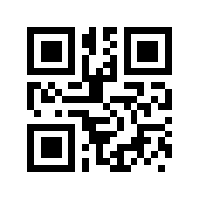 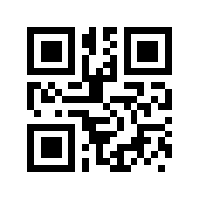 Without Incentive:
 